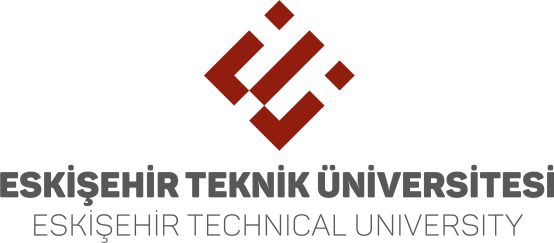 ESTÜ ÖĞRENCİ KULÜPLERİ KOORDİNATÖRLÜĞÜNE../../20..	Eskişehir Teknik Üniversitesi ...................................................................... Kulübü olarak etkinliklerimiz kapsamında .../..../20... tarihinde ................................................................................’ne gezi düzenlemek istiyoruz.	Gezinin yapılabilmesi için ek’te bulunan katılımcı listesindeki öğrencilerin gündeliksiz görevlendirmelerini ve  ..... kişilik araç tahsisi hususunda gereğinin yapılmasını bilgi ve olurlarınıza arz ederiz.Hareket Tarihi ve Yeri: .................................................................    .../ ..../20..., Saat: ...:00Dönüş Tarihi ve Yeri: ....................................................................    .../ ..../20..., Saat: ...: 00Etkinlik Sorumlusu: (Adı‒Soyadı) ................................................   (Telefon Numarası) 05.. … … …………………….. Kulübü Danışmanı                         ………………….. Kulübü BaşkanıUnvan, Adı, Soyadı						Adı, Soyadı(İmza)								(İmza)         GEZİ TALEP DİLEKÇESİNDE DİKKAT EDİLECEK HUSUSLARGezi dilekçelerinde etkinlik sorumlusunun adı, soyadı ve telefon numarasının yazılması zorunludur. Gezi dilekçelerinde “Bu gezi hakkında tarafıma bilgilendirme yapıldı. Bu geziye/faaliyete kendi isteğimle katılıyorum. Her türlü sorumluluk şahsıma aittir.” şeklinde bir açıklamanın yapıldığı; katılımcının adının, soyadının, fakültesinin, imzasının ve TC kimlik numarasının olduğu “Katılımcı Listesi” ile “Ayrıntılı Akış Programı” bulunur. Gezi katılımcı listesinde; başkan veya başkan yardımcısının imzası ile danışmanın “uygun görüşle arz ederim” ibaresi ve imzası olmak zorundadır. KULÜPLERİN DÜZENLEYECEKLERİ HER TÜRLÜ GEZİ İÇİN AYRINTILI AKIŞ PROGRAMIAraç Hareket Yeri, Tarihi ve Saati	: Eskişehir Teknik Üniversitesi Rektörlük Binası Önü, ..../...../20...., Saat: ....:00Mola ve Süresi (1 saat)	: ..................................’a Varış/Öğle Yemeği, Saat: ....:00‒....:00Mola ve Süresi (30 dakika)	: ........................................’a Varış/Dinlenme, Saat: ....:00‒....:00Konaklama Yerine Ulaşım	: ..............................................................................., Saat: ....:00Gezilecek Mekâna Hareket	: ........................................................., ..../...../20...., Saat: ....:00Konaklama Yerine Dönüş	: ........................................................., ..../...../20...., Saat: ....:00Gezilecek Mekâna Hareket	: ........................................................., ..../...../20...., Saat: ....:00Konaklama Yerine Dönüş	: ........................................................., ..../...../20...., Saat: ....:00Eskişehir’e Dönüş Yeri, Tarihi ve Saati	: ........................................................., ..../...../20...., Saat: ....:00Eskişehir’e Varış Yeri, Tarihi ve Saati	: Eskişehir Teknik Üniversitesi Rektörlük Binası Önü, ..../...../20...., Saat: ....:00Etkinlik Sorumlusu: (Adı‒Soyadı) ................................................   (Telefon Numarası) 05.. … … …		(İmza) : .......................................		................................................ Kulübü Başkanı	(İmza)	..........................	(Adı‒Soyadı) .............................................................................................. Kulübü Danışmanı(İmza)	...........................(Adı‒Soyadı) ................................................................................ KULÜBÜ ............................’E KÜLTÜREL/TEKNİK GEZİ KATILIMCI LİSTESİ	“............................ Kulübü tarafından düzenlenen, ..../...../20... ‒ ..../...../20... tarihleri arasında ............................’e yapılacak olan Kültürel/Teknik Geziye kendi isteğimle katılmak istiyorum. Kültürel/Teknik gezi hakkında tarafıma bilgilendirme yapıldı. Her türlü sorumluluk şahsıma aittir.”  	................................................ Kulübü Başkanı(İmza) ..........................(Adı‒Soyadı) .............................................................................................. Kulübü Danışmanı(İmza)	...........................(Adı‒Soyadı) ................................................................................ KULÜBÜ ............................’E KÜLTÜREL/TEKNİK GEZİSİPERSONEL KATILIMCI LİSTESİ “............................ Kulübü tarafından düzenlenen, ..../...../20... ‒ ..../...../20... tarihleri arasında ............................’e yapılacak olan Kültürel/Teknik Gezisine kendi isteğimle katılmak istiyorum. Kültürel/Teknik gezi hakkında tarafıma bilgilendirme yapıldı. Her türlü sorumluluk şahsıma aittir.”   		................................................ Kulübü Başkanı	(İmza)	..........................	(Adı‒Soyadı) .............................................................................................. Kulübü Danışmanı(İmza)	...........................(Adı‒Soyadı) .................................................Sıra NoT.C. Kimlik NoAdı‒SoyadıBirimi/Bölümüİmza1234567891011121314151617181920Sıra No T.C. Kimlik No Adı‒Soyadı Fakülte/Birimi/Bölümü İmza 1 2 3 4 5 6 7 8 9 101112131415